               БОЙОРОК                                                             РАСПОРЯЖЕНИЕ            05 апрель 2018й.                         № 11                         05 апреля 2018 г.О запрете выхода людей и выезда механических транспортных средств на ледовое покрытие водных объектов по сельскому поселению Кожай-Семеновский сельсовет муниципального района Миякинский район Республики Башкортостан в весенний период 2018 годаВо исполнение Федеральных законов от 21.12.1994г. № 68-ФЗ «О защите населения и территорий от чрезвычайных ситуаций природного и техногенного характера», от 06.10.2003г. № 131-ФЗ  «Об общих принципах организации местного самоуправления в Российской Федерации», Правил охраны их жизни людей на воде в Республике Башкортостан, утвержденных постановлением Правительства Республики Башкортостан от 17 июня 2013 г №246, и на основании рекомендаций Главного управления МЧС России по Республике Башкортостан от 21.03.2017г. № 2736-12-15, Распоряжения администрации муниципального района Миякинский район № 281 от 03.04.2018г., руководствуясь уставом сельского поселения Кожай-Семеновский сельсовет муниципального района Миякинский район Республики Башкортостан, в целях обеспечения безопасности людей в период весеннего паводка на водных объектах сельского поселения Кожай-Семеновский сельсовет:1. Объявить об ограничении водопользования в период весеннего половодья с введением запрета на выезд транспортных средств и выход граждан на ледовое покрытие водных объектов сельского поселения Кожай-Семеновский сельсовет;2. Информировать граждан о запрете выхода на ледовые поверхности водоемов:- размещением тематического материала на официальном сайте  администрации сельского поселения; - распространением в местах массового пребывания людей (листовок) памяток  по соблюдению мер безопасности на водных объектах;- в ходе коллективных и индивидуальных бесед при проведении сходов жителей населенных пунктов.3. Рекомендовать руководителям дошкольных и образовательных учреждениях: 3.1. Организовать в детских дошкольных и образовательных учреждениях сельского поселения проведение родительских собраний, с приглашением специалистов ГИМС, по вопросам обеспечения безопасности детей на водных объектах в весенний период;3.2. Спланировать в образовательных учреждениях сельского поселения проведение занятий  (инструктажей) с учащимися, по мерам безопасности детей на водных объектах в весенний период.4. Рекомендовать гражданам:4.1. Воздержаться от выхода (выезда) на лед водоемов самим и усилить родительский контроль за обеспечением безопасности детей в опасный период таяния и разрушения льда  на водных объектах;4.2. При обнаружении угрозы или возникновении несчастных случаев с людьми связанных  с провалом под лед на водоемах Миякинского МР,  звонить в Единую дежурно-диспетчерскую службу Миякинского МР  по телефонам: 8/34788/2-98-33 или 112 (с мобильного телефона);5. Рекомендовать руководителям предприятий и организаций провести работу с персоналом по разъяснению мер безопасности на льду.6. Контроль за исполнением настоящего распоряжения оставляю за собой.Глава сельского поселения                               	   Р.А. КаримовБашkортостан РеспубликаhыМиeкe районы муниципальрайоныныnКожай-Семеновка ауыл советы ауыл билeмehе хакимиeте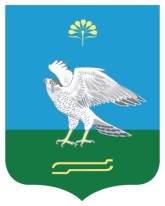 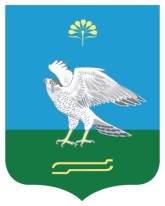 Администрация сельского поселения Кожай-Семеновский сельсовет муниципального района Миякинский район Республика БашкортостанБашkортостан РеспубликаhыМиeкe районы муниципальрайоныныnКожай-Семеновка ауыл советы ауыл билeмehе хакимиeтеАдминистрация сельского поселения Кожай-Семеновский сельсовет муниципального района Миякинский район Республика Башкортостан